GIRLS COACH OF THE YEAR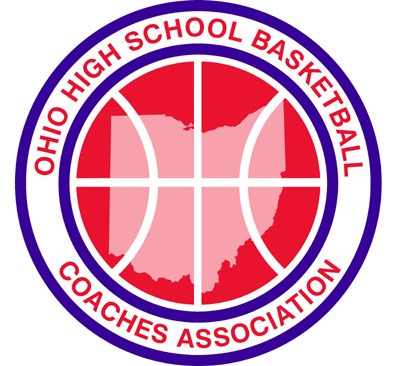 NOMINATION FORMPlease submit the nomination to:		Dave Butcher						12589 Bentley DrDUE MARCH 1st				Pickerington, OH 43147 – 8518	Phone:  614 - 580 - 3845Email:  butcherdave06@gmail.comDistrict:Division:I          II          III          IVName:OHSBCA Member:OHSBCA Member:OHSBCA Member:OHSBCA Member:OHSBCA Member:Yes     or     NoYes     or     NoYes     or     NoYears as a Head Coach:Years as a Head Coach:Years as a Head Coach:Years as a Head Coach:Number of Years a Member of OHSBCA:Number of Years a Member of OHSBCA:Number of Years a Member of OHSBCA:Number of Years a Member of OHSBCA:Number of Years a Member of OHSBCA:Number of Years a Member of OHSBCA:Number of Years a Member of OHSBCA:Number of Years a Member of OHSBCA:Number of Years a Member of OHSBCA:Number of Years a Member of OHSBCA:School:Years at :Years at :Years at :Years at :Years at :Years at :SEASON STATISTICSSEASON STATISTICSSEASON STATISTICSSEASON STATISTICSSEASON STATISTICSSEASON STATISTICSSEASON STATISTICSSEASON STATISTICSSEASON STATISTICSSEASON STATISTICSSEASON STATISTICSSEASON STATISTICSSEASON STATISTICSSEASON STATISTICSSEASON STATISTICSSEASON STATISTICSSEASON STATISTICSSEASON STATISTICSSEASON STATISTICSSEASON STATISTICSSeason Record:Season Record:Tournament Record:Tournament Record:Tournament Record:Tournament Record:Tournament Record:Tournament Record:Overall Record to Date:Overall Record to Date:Overall Record to Date:Overall Record to Date:Overall Record to Date: Ranking: Ranking: Ranking:AP PollAP PollAP PollAP PollAP PollTeam Accomplishments This Season:Team Accomplishments This Season:Team Accomplishments This Season:Team Accomplishments This Season:Team Accomplishments This Season:Team Accomplishments This Season:Team Accomplishments This Season:Team Accomplishments This Season:Comments by District Director:Comments by District Director:Comments by District Director:Comments by District Director:Comments by District Director:Comments by District Director:Comments by District Director:CAREER STATISTICSCAREER STATISTICSCAREER STATISTICSCAREER STATISTICSCAREER STATISTICSCAREER STATISTICSCAREER STATISTICSCAREER STATISTICSCAREER STATISTICSCAREER STATISTICSCAREER STATISTICSCAREER STATISTICSCAREER STATISTICSCAREER STATISTICSCAREER STATISTICSCAREER STATISTICSCAREER STATISTICSCAREER STATISTICSCAREER STATISTICSCAREER STATISTICSCareer Record ( Wins Only)Career Record ( Wins Only)Career Record ( Wins Only)Career Record ( Wins Only)Career Record ( Wins Only)Career Record ( Wins Only)Career Record ( Wins Only)Career Record ( Wins Only)Career Record ( Wins Only)Career Record ( Wins Only)Tournament Success ( Only)Tournament Success ( Only)Tournament Success ( Only)Tournament Success ( Only)Tournament Success ( Only)Tournament Success ( Only)Tournament Success ( Only)Tournament Success ( Only)Tournament Success ( Only)Tournament Success ( Only)Boys Head Coach Record:Boys Head Coach Record:Boys Head Coach Record:Boys Head Coach Record:Boys Head Coach Record:Boys Head Coach Record:Sectional Championships:Sectional Championships:Sectional Championships:Sectional Championships:Sectional Championships:Sectional Championships:Girls Head Coach Record:Girls Head Coach Record:Girls Head Coach Record:Girls Head Coach Record:Girls Head Coach Record:Girls Head Coach Record:District Championships:District Championships:District Championships:District Championships:District Championships:District Championships:Overall Head Coach Record:Overall Head Coach Record:Overall Head Coach Record:Overall Head Coach Record:Overall Head Coach Record:Overall Head Coach Record:Regional Championships:Regional Championships:Regional Championships:Regional Championships:Regional Championships:Regional Championships:League Titles:League Titles:League Titles:League Titles:League Titles:League Titles:State Championships:State Championships:State Championships:State Championships:State Championships:State Championships:Coach of the Year Awards previously won (State, City, League, etc.):Coach of the Year Awards previously won (State, City, League, etc.):Coach of the Year Awards previously won (State, City, League, etc.):Coach of the Year Awards previously won (State, City, League, etc.):Coach of the Year Awards previously won (State, City, League, etc.):Coach of the Year Awards previously won (State, City, League, etc.):Coach of the Year Awards previously won (State, City, League, etc.):Coach of the Year Awards previously won (State, City, League, etc.):Coach of the Year Awards previously won (State, City, League, etc.):Coach of the Year Awards previously won (State, City, League, etc.):Coach of the Year Awards previously won (State, City, League, etc.):Coach of the Year Awards previously won (State, City, League, etc.):Coach of the Year Awards previously won (State, City, League, etc.):Coach of the Year Awards previously won (State, City, League, etc.):Submitted by District Director:Submitted by District Director:Submitted by District Director:Submitted by District Director:Submitted by District Director:Submitted by District Director:Submitted by District Director:Date:All Nominations must include a photograph of the nominee, otherwise Nomination is voided.All Nominations must include a photograph of the nominee, otherwise Nomination is voided.All Nominations must include a photograph of the nominee, otherwise Nomination is voided.All Nominations must include a photograph of the nominee, otherwise Nomination is voided.All Nominations must include a photograph of the nominee, otherwise Nomination is voided.All Nominations must include a photograph of the nominee, otherwise Nomination is voided.All Nominations must include a photograph of the nominee, otherwise Nomination is voided.All Nominations must include a photograph of the nominee, otherwise Nomination is voided.All Nominations must include a photograph of the nominee, otherwise Nomination is voided.All Nominations must include a photograph of the nominee, otherwise Nomination is voided.All Nominations must include a photograph of the nominee, otherwise Nomination is voided.All Nominations must include a photograph of the nominee, otherwise Nomination is voided.All Nominations must include a photograph of the nominee, otherwise Nomination is voided.All Nominations must include a photograph of the nominee, otherwise Nomination is voided.All Nominations must include a photograph of the nominee, otherwise Nomination is voided.All Nominations must include a photograph of the nominee, otherwise Nomination is voided.All Nominations must include a photograph of the nominee, otherwise Nomination is voided.All Nominations must include a photograph of the nominee, otherwise Nomination is voided.All Nominations must include a photograph of the nominee, otherwise Nomination is voided.All Nominations must include a photograph of the nominee, otherwise Nomination is voided.